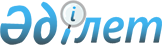 О внесении изменений в решение Урджарского районного маслихата от 24 декабря 2019 года № 47-525/VI "О бюджете Урджарского района на 2020-2022 годы"
					
			Утративший силу
			
			
		
					Решение Урджарского районного маслихата Восточно-Казахстанской области от 24 ноября 2020 года № 56-727/VI. Зарегистрировано Департаментом юстиции Восточно-Казахстанской области 4 декабря 2020 года № 7917. Утратило силу решением Урджарского районного маслихата Восточно-Казахстанской области от 22 декабря 2020 года № 57-742/VI
      Сноска. Утратило силу решением Урджарского районного маслихата Восточно-Казахстанской области от 22.12.2020 № 57-742/VI (вводится в действие с 01.01.2021).

      Примечание ИЗПИ.

      В тексте документа сохранена пунктуация и орфография оригинала.
      В соответствии с пунктом 1 статьи 109 Бюджетного кодекса Республики Казахстан от 4 декабря 2008 года, подпунктом 1) пункта 1 статьи 6 Закона Республики Казахстан от 23 января 2001 года "О местном государственном управлении и самоуправлении в Республике Казахстан" и решением Восточно-Казахстанского областного маслихата от 17 ноября 2020 года № 43/490-VI "О внесении изменений и дополнений в решение Восточно – Казахстанского областного маслихата от 13 декабря 2019 года № 35/389-VI "Об областном бюджете на 2020-2022 годы" (зарегистрировано в Реестре государственной регистрации нормативных правовых актов за номером 7858), Урджарский районный маслихат РЕШИЛ:
      1. Внести в решение Урджарского районного маслихата от 24 декабря 2019 года № 47-525/VI "О бюджете Урджарского района на 2020-2022 годы" (зарегистрировано в Реестре государственной регистрации нормативных правовых актов за номером 6485, опубликовано в Эталонном контрольном банке нормативных правовых актов Республики Казахстан в электронном виде 9 января 2020 года, в газете "Пульс времени/Уақыт тынысы" от 16 января 2020 года) следующие изменения :
      пункт 1 изложить в следующей редакции:
      "1. Утвердить бюджет Урджарского района на 2020-2022 годы, согласно приложениям 1, 2, 3, 4, 5 и 6 соответственно, в том числе на 2020 год в следующих объемах:
      1) доходы – 20 101 334,1 тысяч тенге, в том числе:
      налоговые поступления – 1 383 892,7 тысяч тенге;
      неналоговые поступления – 13 059,8 тысяч тенге;
      поступления от продажи основного капитала – 23 896,5 тысяч тенге;
      поступления трансфертов – 18 680 485,1 тысяч тенге;
      2) затраты – 24 860 410,1 тысяч тенге;
      3) чистое бюджетное кредитование – 37 804,0 тысяч тенге, в том числе:
      бюджетные кредиты – 62 505,0 тысяч тенге;
      погашение бюджетных кредитов – 24 701,0 тысяч тенге;
      4) сальдо по операциям с финансовыми активами – 0,0 тысяч тенге, в том числе:
      приобретение финансовых активов - 0,0 тысяч тенге;
      поступления от продажи финансовых активов государства - 0,0 тысяч тенге;
      5) дефицит (профицит) бюджета – - 4 796 880,0 тысяч тенге;
      6) финансирование дефицита (использование профицита) бюджета – 4 796 880,0 тысяч тенге, в том числе:
      поступление займов – 4 778 678,2 тысяч тенге;
      погашение займов – 24 701,0 тысяч тенге;
      используемые остатки бюджетных средств – 42 902,8 тенге.";
      приложения 1 и 4 к указанному решению изложить в новой редакции согласно приложениям 1 и 2 к настоящему решению.
       2. Настоящее решение вводится в действие с 1 января 2020 года. Бюджет Урджарского района на 2020 год Перечень программ развития бюджета Урджарского района на 2020-2022 годы, направленных на реализацию бюджетных инвестиционных проектов
					© 2012. РГП на ПХВ «Институт законодательства и правовой информации Республики Казахстан» Министерства юстиции Республики Казахстан
				
      председатель сессии

К. Сатмухамбетов

      Секретарь Урджарского районного маслихата 

К. Карашев
Приложение 1 
к решению Урджарского 
районного маслихата 
от 24 ноября 2020 года 
№ 56-727/VIПриложение 1 
к решению Урджарского 
районного маслихата 
от 24 декабря 2019 года 
№ 47-525/VI
Категория
Категория
Категория
Категория
Всего доходы (тысяч тенге)
Класс
Класс
Класс
Всего доходы (тысяч тенге)
Подкласс
Подкласс
Всего доходы (тысяч тенге)
Наименование
Всего доходы (тысяч тенге)
1
2
3
4
5
I. Доходы
20 101 334,1
1
Налоговые поступления
1 383 892,7
01
Подоходный налог
686 670,0
1
Корпоративный подоходный налог
62 667,7
2
Индивидуальный подоходный налог
624 002,3
03
Социальный налог
583 137,0
1
Социальный налог
583 137,0
04
Hалоги на собственность
75 692,0
1
Hалоги на имущество
65 691,0
3
Земельный налог
1 551,0
4
Hалог на транспортные средства
6 200,0
5
Единый земельный налог
2 250,0
05
Внутренние налоги на товары, работы и услуги
30 893,7
2
Акцизы
5 540,0
3
Поступления за использование природных и других ресурсов
13 420,0
4
Сборы за ведение предпринимательской и профессиональной деятельности
11 933,7
08
Обязательные платежи, взимаемые за совершение юридически значимых действий и (или) выдачу документов уполномоченными на то государственными органами или должностными лицами
7 500,0
1
Государственная пошлина
7 500,0
2
Неналоговые поступления
13 059,8
01
Доходы от государственной собственности
6 066,0
1
Поступления части чистого дохода государственных предприятий
0,0
5
Доходы от аренды имущества, находящегося в государственной собственности
6 036,0
7
Вознаграждения по кредитам, выданным из государственного бюджета
30,0
02
Поступления от реализации товаров (работ, услуг) государственными учреждениями, финансируемыми из государственного бюджета
0,0
1
Поступления от реализации товаров (работ, услуг) государственными учреждениями, финансируемыми из государственного бюджета
0,0
04
Штрафы, пени, санкции, взыскания, налагаемые государственными учреждениями, финансируемыми из государственного бюджета, а также содержащимися и финансируемыми из бюджета (сметы расходов) Национального Банка Республики Казахстан
781,7
1
Штрафы, пени, санкции, взыскания, налагаемые государственными учреждениями, финансируемыми из государственного бюджета, а также содержащимися и финансируемыми из бюджета (сметы расходов) Национального Банка Республики Казахстан, за исключением поступлений от организаций нефтяного сектора
781,7
06
Прочие неналоговые поступления
6 212,1
1
Прочие неналоговые поступления
6 212,1
3
Поступления от продажи основного капитала
23 896,5
01
Продажа государственного имущества, закрепленного за государственными учреждениями
12 289,6
1
Продажа государственного имущества, закрепленного за государственными учреждениями
12 289,6
03
Продажа земли и нематериальных активов
11 606,9
1
Продажа земли
11 606,9
4
Поступления трансфертов 
18 680 485,1
01
Трансферты из нижестоящих органов государственного управления
21,4
02
Трансферты из вышестоящих органов государственного управления
18 680 463,7
Функциональная группа
Функциональная группа
Функциональная группа
Функциональная группа
Функциональная группа
Всего затраты (тысяч тенге)
Функциональная подгруппа
Функциональная подгруппа
Функциональная подгруппа
Функциональная подгруппа
Всего затраты (тысяч тенге)
Администратор бюджетных программ
Администратор бюджетных программ
Администратор бюджетных программ
Всего затраты (тысяч тенге)
Программа
Программа
Всего затраты (тысяч тенге)
Наименование
Всего затраты (тысяч тенге)
1
2
3
4
5
6
II. Затраты
24 860 410,1
01
Государственные услуги общего характера
686 848,4
1
Представительные, исполнительные и другие органы, выполняющие общие функции государственного управления
271 291,2
112
Аппарат маслихата района (города областного значения)
24 465,0
001
Услуги по обеспечению деятельности маслихата района (города областного значения)
24 465,0
122
Аппарат акима района (города областного значения)
246 826,2
001
Услуги по обеспечению деятельности акима района (города областного значения)
196 751,0
003
Капитальные расходы государственного органа
0,0
113
Целевые текущие трансферты нижестоящим бюджетам
50 075,2
2
Финансовая деятельность
2 488,7
459
Отдел экономики и финансов района (города областного значения)
2 488,7
003
Проведение оценки имущества в целях налогообложения
2 359,7
010
Приватизация, управление коммунальным имуществом, постприватизационная деятельность и регулирование споров, связанных с этим 
129,0
9
Прочие государственные услуги общего характера
413 068,5
454
Отдел предпринимательства и сельского хозяйства района (города областного значения)
45 519,0
001
Услуги по реализации государственной политики на местном уровне в области развития предпринимательства и сельского хозяйства
45 519,0
458
Отдел жилищно-коммунального хозяйства, пассажирского транспорта и автомобильных дорог района (города областного значения)
241 085,9
001
Услуги по реализации государственной политики на местном уровне в области жилищно-коммунального хозяйства, пассажирского транспорта и автомобильных дорог
25 817,0
067
Капитальные расходы подведомственных государственных учреждений и организаций
0,0
113
Целевые текущие трансферты нижестоящим бюджетам
215 268,9
459
Отдел экономики и финансов района (города областного значения)
65 754,6
001
Услуги по реализации государственной политики в области формирования и развития экономической политики, государственного планирования, исполнения бюджета и управления коммунальной собственностью района (города областного значения)
65 754,6
015
Капитальные расходы государственного органа
0,0
466
Отдел архитектуры, градостроительства и строительства района (города областного значения)
7 703,0
040
Развитие объектов государственных органов
7 703,0
801
Отдел занятости, социальных программ и регистрации актов гражданского состояния района (города областного значения)
53 006,0
001
Услуги по реализации государственной политики на местном уровне в сфере занятости, социальных программ и регистрации актов гражданского состояния
40 239,0
113
Целевые текущие трансферты нижестоящим бюджетам
12 767,0
02
Оборона
28 702,0
1
Военные нужды
14 518,0
122
Аппарат акима района (города областного значения)
14 518,0
005
Мероприятия в рамках исполнения всеобщей воинской обязанности
14 518,0
2
Организация работы по чрезвычайным ситуациям
14 184,0
122
Аппарат акима района (города областного значения)
14 184,0
006
Предупреждение и ликвидация чрезвычайных ситуаций масштаба района (города областного значения)
14 184,0
03
Общественный порядок, безопасность, правовая, судебная, уголовно-исполнительная деятельность
0,0
9
Прочие услуги в области общественного порядка и безопасности
0,0
458
Отдел жилищно-коммунального хозяйства, пассажирского транспорта и автомобильных дорог района (города областного значения)
0,0
021
Обеспечение безопасности дорожного движения в населенных пунктах
0,0
04
Образование
9 218 988,0
1
Дошкольное воспитание и обучение
104 935,5
466
Отдел архитектуры, градостроительства и строительства района (города областного значения)
104 935,5
037
Строительство и реконструкция объектов дошкольного воспитания и обучения
104 935,5
2
Начальное, основное среднее и общее среднее образование
8 400 519,2
464
Отдел образования района (города областного значения)
8 249 439,6
003
Общеобразовательное обучение
8 139 272,6
006
Дополнительное образование для детей
110 167,0
465
Отдел физической культуры и спорта района (города областного значения)
151 079,6
017
Дополнительное образование для детей и юношества по спорту
151 079,6
9
Прочие услуги в области образования
713 533,3
464
Отдел образования района (города областного значения)
713 533,3
001
Услуги по реализации государственной политики на местном уровне в области образования 
30 441,0
004
Информатизация системы образования в государственных учреждениях образования района (города областного значения)
74 200,0
005
Приобретение и доставка учебников, учебно-методических комплексов для государственных учреждений образования района (города областного значения)
80 000,0
012
Капитальные расходы государственного органа 
0,0
015
Ежемесячные выплаты денежных средств опекунам (попечителям) на содержание ребенка-сироты (детей-сирот), и ребенка (детей), оставшегося без попечения родителей
25 783,0
022
Выплата единовременных денежных средств казахстанским гражданам, усыновившим (удочерившим) ребенка (детей)-сироту и ребенка (детей), оставшегося без попечения родителей 
0,0
023
Методическая работа
29 416,0
067
Капитальные расходы подведомственных государственных учреждений и организаций
323 199,3
113
Целевые текущие трансферты нижестоящим бюджетам
150 494,0
06
Социальная помощь и социальное обеспечение
1 313 138,9
1
Социальное обеспечение
751 013,0
464
Отдел образования района (города областного значения)
2 007,0
030
Содержание ребенка (детей), переданного патронатным воспитателям
2 007,0
801
Отдел занятости, социальных программ и регистрации актов гражданского состояния района (города областного значения)
749 006,0
010
Государственная адресная социальная помощь
749 006,0
2
Социальная помощь
538 656,9
801
Отдел занятости, социальных программ и регистрации актов гражданского состояния района (города областного значения)
538 656,9
004
Программа занятости
180 334,0
006
Оказание социальной помощи на приобретение топлива специалистам здравоохранения, образования, социального обеспечения, культуры, спорта и ветеринарии в сельской местности в соответствии с законодательством Республики Казахстан
100 093,0
007
Оказание жилищной помощи
7 700,0
009
Материальное обеспечение детей-инвалидов, воспитывающихся и обучающихся на дому
7 034,0
011
Социальная помощь отдельным категориям нуждающихся граждан по решениям местных представительных органов
85 189,9
014
Оказание социальной помощи нуждающимся гражданам на дому
61 309,0
017
Обеспечение нуждающихся инвалидов обязательными гигиеническими средствами и предоставление услуг специалистами жестового языка, индивидуальными помощниками в соответствии с индивидуальной программой реабилитации инвалида
25 983,0
023
Обеспечение деятельности центров занятости населения
71 014,0
9
Прочие услуги в области социальной помощи и социального обеспечения
23 469,0
801
Отдел занятости, социальных программ и регистрации актов гражданского состояния района (города областного значения)
23 469,0
018
Оплата услуг по зачислению, выплате и доставке пособий и других социальных выплат
12 170,0
050
Обеспечение прав и улучшение качества жизни инвалидов в Республике Казахстан
10 349,0
094
Предоставление жилищных сертификатов как социальная помощь 
950,0
07
Жилищно-коммунальное хозяйство
8 433 592,7
1
Жилищное хозяйство
4 795 312,3
458
Отдел жилищно-коммунального хозяйства, пассажирского транспорта и автомобильных дорог района (города областного значения)
990 990,0
002
Изъятие, в том числе путем выкупа земельных участков для государственных надобностей и связанное с этим отчуждение недвижимого имущества
0,0
004
Обеспечение жильем отдельных категорий граждан
852 990,0
070
Возмещение платежей населения по оплате коммунальных услуг в режиме чрезвычайного положения в Республике Казахстан
138 000,0
466
Отдел архитектуры, градостроительства и строительства района (города областного значения)
3 804 322,3
003
Проектирование и (или) строительство, реконструкция жилья коммунального жилищного фонда
228 387,7
004
Проектирование, развитие и (или) обустройство инженерно-коммуникационной инфраструктуры
3 575 934,6
2
Коммунальное хозяйство
3 224 683,0
458
Отдел жилищно-коммунального хозяйства, пассажирского транспорта и автомобильных дорог района (города областного значения)
66 036,0
012
Функционирование системы водоснабжения и водоотведения
61 388,0
026
Организация эксплуатации тепловых сетей, находящихся в коммунальной собственности районов (городов областного значения)
4 648,0
466
Отдел архитектуры, градостроительства и строительства района (города областного значения)
3 158 647,0
006
Развитие системы водоснабжения и водоотведения
3 158 647,0
3
Благоустройство населенных пунктов
413 597,4
458
Отдел жилищно-коммунального хозяйства, пассажирского транспорта и автомобильных дорог района (города областного значения)
413 597,4
016
Обеспечение санитарии населенных пунктов
11 400,0
018
Благоустройство и озеленение населенных пунктов
402 197,4
08
Культура, спорт, туризм и информационное пространство
454 785,6
1
Деятельность в области культуры
284 176,0
455
Отдел культуры и развития языков района (города областного значения)
278 812,0
003
Поддержка культурно-досуговой работы
278 812,0
466
Отдел архитектуры, градостроительства и строительства района (города областного значения)
5 364,0
011
Развитие объектов культуры
5 364,0
2
Спорт
21 610,7
465
Отдел физической культуры и спорта района (города областного значения)
15 307,0
001
Услуги по реализации государственной политики на местном уровне в сфере физической культуры и спорта
13 009,0
006
Проведение спортивных соревнований на районном (города областного значения) уровне
2 298,0
032
Капитальные расходы подведомственных государственных учреждений и организаций
0,0
466
Отдел архитектуры, градостроительства и строительства района (города областного значения)
6 303,7
008
Развитие объектов спорта
6 303,7
3
Информационное пространство
64 574,0
455
Отдел культуры и развития языков района (города областного значения)
43 573,0
006
Функционирование районных (городских) библиотек
43 277,0
007
Развитие государственного языка и других языков народа Казахстана
296,0
456
Отдел внутренней политики района (города областного значения)
21 001,0
002
Услуги по проведению государственной информационной политики 
21 001,0
9
Прочие услуги по организации культуры, спорта, туризма и информационного пространства
84 424,9
455
Отдел культуры и развития языков района (города областного значения)
34 194,0
001
Услуги по реализации государственной политики на местном уровне в области развития языков и культуры
12 045,0
032
Капитальные расходы подведомственных государственных учреждений и организаций
0,0
113
Целевые текущие трансферты из местных бюджетов
22 149,0
456
Отдел внутренней политики района (города областного значения)
50 230,9
001
Услуги по реализации государственной политики на местном уровне в области информации, укрепления государственности и формирования социального оптимизма граждан
24 589,0
003
Реализация мероприятий в сфере молодежной политики
25 641,9
006
Капитальные расходы государственного органа 
0,0
10
Сельское, водное, лесное, рыбное хозяйство, особо охраняемые природные территории, охрана окружающей среды и животного мира, земельные отношения
46 797,5
1
Сельское хозяйство
7 260,8
473
Отдел ветеринарии района (города областного значения)
7 260,8
001
Услуги по реализации государственной политики на местном уровне в сфере ветеринарии
5 660,8
006
Организация санитарного убоя больных животных
0,0
007
Организация отлова и уничтожения бродячих собак и кошек
1 000,0
008
Возмещение владельцам стоимости изымаемых и уничтожаемых больных животных, продуктов и сырья животного происхождения
600,0
009
Проведение ветеринарных мероприятий по энзоотическим болезням животных
0,0
010
Проведение мероприятий по идентификации сельскохозяйственных животных
0,0
011
Проведение противоэпизоотических мероприятий
0,0
6
Земельные отношения
31 323,0
463
Отдел земельных отношений района (города областного значения)
31 323,0
001
Услуги по реализации государственной политики в области регулирования земельных отношений на территории района (города областного значения)
31 323,0
9
Прочие услуги в области сельского, водного, лесного, рыбного хозяйства, охраны окружающей среды и земельных отношений
8 213,7
459
Отдел экономики и финансов района (города областного значения)
8 213,7
099
Реализация мер по оказанию социальной поддержки специалистов
8 213,7
11
Промышленность, архитектурная, градостроительная и строительная деятельность
37 877,0
2
Архитектурная, градостроительная и строительная деятельность
37 877,0
466
Отдел архитектуры, градостроительства и строительства района (города областного значения)
37 877,0
001
Услуги по реализации государственной политики в области строительства, улучшения архитектурного облика городов, районов и населенных пунктов области и обеспечению рационального и эффективного градостроительного освоения территории района (города областного значения)
37 877,0
013
Разработка схем градостроительного развития территории района, генеральных планов городов районного (областного) значения, поселков и иных сельских населенных пунктов
0,0
12
Транспорт и коммуникации
2 142 628,4
1
Автомобильный транспорт
2 131 903,4
458
Отдел жилищно-коммунального хозяйства, пассажирского транспорта и автомобильных дорог района (города областного значения)
2 131 903,4
022
Развитие транспортной инфраструктуры
341 231,7
023
Обеспечение функционирования автомобильных дорог
1 790 671,7
9
Прочие услуги в сфере транспорта и коммуникаций
10 725,0
458
Отдел жилищно-коммунального хозяйства, пассажирского транспорта и автомобильных дорог района (города областного значения)
10 725,0
024
Организация внутрипоселковых (внутригородских), пригородных и внутрирайонных общественных пассажирских перевозок
10 725,0
13
Прочие
1 150 076,2
9
Прочие
1 150 076,2
458
Отдел жилищно-коммунального хозяйства, пассажирского транспорта и автомобильных дорог района (города областного значения)
212 190,9
062
Реализация мероприятий по социальной и инженерной инфраструктуре в сельских населенных пунктах в рамках проекта "Ауыл-Ел бесігі"
212 190,9
459
Отдел экономики и финансов района (города областного значения)
14 623,0
012
Резерв местного исполнительного органа района (города областного значения) 
14 623,0
464
Отдел образования района (города областного значения)
392 431,6
041
Реализация мер по содействию экономическому развитию регионов в рамках Государственной программы развития регионов до 2025 года
11 653,3
077
Реализация мероприятий по социальной и инженерной инфраструктуре в сельских населенных пунктах в рамках проекта "Ауыл-Ел бесігі"
324 562,3
096
Выполнение государственных обязательств по проектам государственно-частного партнерства
56 216,0
466
Отдел архитектуры, градостроительства и строительства района (города областного значения)
530 830,7
079
Развитие социальной и инженерной инфраструктуры в сельских населенных пунктах в рамках проекта "Ауыл-Ел бесігі"
530 830,7
14
Обслуживание долга
30,0
1
Обслуживание долга
30,0
459
Отдел экономики и финансов района (города областного значения)
30,0
021
Обслуживание долга местных исполнительных органов по выплате вознаграждений и иных платежей по займам из областного бюджета
30,0
15
Трансферты
1 346 945,4
1
Трансферты
1 346 945,4
459
Отдел экономики и финансов района (города областного значения)
1 346 945,4
006
Возврат неиспользованных (недоиспользованных) целевых трансфертов
38 069,3
024
Целевые текущие трансферты из нижестоящего бюджета на компенсацию потерь вышестоящего бюджета в связи с изменением законодательства
739 291,2
038
Субвенции
569 584,0
054
Возврат сумм неиспользованных (недоиспользованных) целевых трансфертов, выделенных из республиканского бюджета за счет целевого трансферта из Национального фонда Республики Казахстан
0,9
III. Чистое бюджетное кредитование
37 804,0
Бюджетные кредиты
62 505,0
10
Сельское, водное, лесное, рыбное хозяйство, особо охраняемые природные территории, охрана окружающей среды и животного мира, земельные отношения
62 505,0
9
Прочие услуги в области сельского, водного, лесного, рыбного хозяйства, охраны окружающей среды и земельных отношений
62 505,0
459
Отдел экономики и финансов района (города областного значения)
62 505,0
018
Бюджетные кредиты для реализации мер социальной поддержки специалистов
62 505,0
5
Погашение бюджетных кредитов
24 701,0
01
Погашение бюджетных кредитов
24 701,0
1
Погашение бюджетных кредитов, выданных из государственного бюджета
24 701,0
IV. Сальдо по операциям с финансовыми активами
0,0
Приобретение финансовых активов
0,0
Поступления от продажи финансовых активов государства 
0,0
V. Дефицит ( профицит) бюджета
-4 796 880,0
VI. Финансирование дефицита (использование профицита) бюджета
4 796 880,0
Поступления займов
4 778 678,2
7
Поступления займов
4 778 678,2
01
Внутренние государственные займы
4 778 678,2
2
Договоры займа
4 778 678,2
16
Погашение займов
24 701,0
1
Погашение займов
24 701,0
459
Отдел экономики и финансов района (города областного значения)
24 701,0
005
Погашение долга местного исполнительного органа перед вышестоящим бюджетом
24 701,0
8
Используемые остатки бюджетных средств
42 902,8
01
Остатки бюджетных средств
42 902,8
1
Свободные остатки бюджетных средств
42 902,8Приложение 2 
к решению Урджарского 
районного маслихата 
от 24 ноября 2020 года 
№ 56-727/VIПриложение 4 
к решению Урджарского 
районного маслихата 
от 24 декабря 2019 года 
№ 47-525/VI
Функциональная группа
Функциональная группа
Функциональная группа
Функциональная группа
Функциональная группа
2020 год
2021 год
2022 год
Функциональная подгруппа
Функциональная подгруппа
Функциональная подгруппа
Функциональная подгруппа
2020 год
2021 год
2022 год
Администратор бюджетных программ
Администратор бюджетных программ
Администратор бюджетных программ
2020 год
2021 год
2022 год
Программа
Программа
2020 год
2021 год
2022 год
Наименование
2020 год
2021 год
2022 год
1
2
3
4
5
6
7
8
01
Государственные услуги общего характера
7 703,0
150 000,0
185 900,0
9
Прочие государственные услуги общего характера
7 703,0
150 000,0
185 900,0
466
Отдел архитектуры, градостроительства и строительства района (города областного значения)
7 703,0
150 000,0
185 900,0
040
Развитие объектов государственных органов
7 703,0
150 000,0
185 900,0
За счет средств местного бюджета
7 703,0
150 000,0
185 900,0
в том числе инвестиционные проекты:
Корректировка ПСД на строительство административного здания в селе Каратума, Урджарского района, ВКО
7 703,0
0,0
0,0
Строительство административного здания в селе Каратума, Урджарского района, ВКО
0,0
150 000,0
185 900,0
04
Образование
104 935,5
0,0
0,0
1
Дошкольное воспитание и обучение
104 935,5
0,0
0,0
466
Отдел архитектуры, градостроительства и строительства района (города областного значения)
104 935,5
0,0
0,0
037
Строительство и реконструкция объектов дошкольного воспитания и обучения
104 935,5
0,0
0,0
За счет средств местного бюджета
104 935,5
0,0
0,0
в том числе инвестиционные проекты:
Реконструкция и переоборудования здания школы под детский сад в селе Маканчи, Урджарского района, ВКО
98 102,5
0,0
0,0
Корректировка ПСД и проведение экспертизы для строительство детского сада на 140 мест в селе Маканчи, Урджарского района, ВКО
6 833,0
0,0
0,0
07
Жилищно-коммунальное хозяйство
6 913 067,4
4 454 213,0
637 317,0
1
Жилищное хозяйство
3 726 843,4
50 000,0
50 000,0
466
Отдел архитектуры, градостроительства и строительства района (города областного значения)
3 726 843,4
50 000,0
50 000,0
003
Проектирование и (или) строительство, реконструкция жилья коммунального жилищного фонда
228 496,0
50 000,0
50 000,0
За счет республиканского бюджета
177 924,0
0,0
0,0
в том числе инвестиционные проекты:
Строительство 60-ти квартирного жилого дома селе Урджар, Урджарского района, ВКО (без наружных инженерных сетей)
177 924,0
0,0
0,0
За счет средств местного бюджета
50 572,0
50 000,0
50 000,0
в том числе инвестиционные проекты:
Строительство 30-ти квартирного жилого дома селе Урджар, Урджарского района, ВКО (без наружных инженерных сетей)
35 227,0
0,0
0,0
Строительство 60-ти квартирного жилого дома селе Урджар, Урджарского района, ВКО (без наружных инженерных сетей)
0,0
50 000,0
50 000,0
Разработка ПСД и проведение экспертизы на строительство 36-ти квартирного жилого дома в с.Маканчи, Урджарского района, ВКО
6 449,0
0,0
0,0
Разработка ПСД и проведение государственной экспертизы на строительство 36-ти квартирного жилого дома в с.Маканчи, Урджарского района, ВКО (привязка)
4 925,0
0,0
0,0
Разработка ПСД и проведение экспертизы на строительство 60-ти квартирного жилого дома в с.Урджар, Урджарского района, ВКО (привязка) 
3 971,0
0,0
0,0
004
Проектирование, развитие и (или) обустройство инженерно-коммуникационной инфраструктуры
3 498 347,4
0,0
0,0
За счет республиканского бюджета
89 487,0
0,0
0,0
в том числе инвестиционные проекты:
Строительство (теплоснабжение) наружных инженерных сетей к 30-ти и 60-ти квартирным жилым домам в селе Урджар, Урджарского района ВКО 
89 487,0
0,0
0,0
За счет средств местного бюджета
25 112,1
0,0
0,0
в том числе инвестиционные проекты:
Строительство (электроснабжение) наружных инженерных сетей к 30-ти и 60-ти квартирным жилым домам в селе Урджар, Урджарского района ВКО 
9 899,0
0,0
0,0
Разработка ПСД на строительство ПС 35/10/0,4 для индивидуальных жилых домов по программе "Нурлы Жер" в селе Урджар, Урджарского района, ВКО
13 391,6
0,0
0,0
Строительство водопроводных сетей и водозаборных сооружений на побережье озера Алаколь Урджарского района ВКО
0,0
0,0
0,0
Получение экспертизы разработанной ПСД на осушение 60 га земельного участка на побережье оз.Алаколь, Урджарского района ВКО
1 721,5
0,0
0,0
Строительство ВЛ 110 кВ от ПС 110/35/10 кВ "Маканчи" до ПС 35/10 кВ "Коктал" Урджарского района ВКО
0,0
0,0
0,0
Разработка ПСД на строительство наружных инженерных сетей к 30-ти квартирному жилому дому в с.Маканчи, Урджарского района, ВКО
50,0
0,0
0,0
Разработка ПСД на строительство наружных инженерных сетей к 60-ти квартирному жилому дому в с.Урджар, Урджарского района, ВКО
50,0
0,0
0,0
Строительство линий электропередач к территорий пограничного отделения Урджарского района, ВКО
0,0
0,0
0,0
За счет кредитов из областного бюджета из средств внутренних займов
3 383 748,3
0,0
0,0
в том числе инвестиционные проекты:
Строительство ВЛ 110 кВ от ПС 110/35/10 кВ "Маканчи" до ПС 35/10 кВ "Коктал" Урджарского района ВКО
2 391 964,3
0,0
0,0
Строительство водопроводных сетей и водозаборных сооружений на побережье озера Алаколь Урджарского района ВКО
991 784,0
0,0
0,0
2
Коммунальное хозяйство
3 186 224,0
4 404 213,0
587 317,0
466
Отдел архитектуры, градостроительства и строительства района (города областного значения)
3 186 224,0
4 404 213,0
587 317,0
006
Развитие системы водоснабжения и водоотведения
3 186 224,0
4 404 213,0
587 317,0
За счет республиканского бюджета
2 508 928,0
3 952 259,0
416 037,0
в том числе инвестиционные проекты:
Реконструкция водопроводных сетей в селе Маканчи, Урджарского района, ВКО
400 000,0
500 000,0
254 190,0
Строительство водопроводных сетей и водозаборных сооружений в селе Кабанбай, Урджарского района, ВКО
300 000,0
797 783,0
0,0
Строительство водопроводных сетей в селе Бахты Урджарского района ВКО
300 000,0
368 591,0
0,0
Реконструкция водопроводных сетей в селе Урджар, Урджарского района, ВКО (3 очередь)
533 026,0
1 000 000,0
161 847,0
Строительство водопроводных сетей в селе Бестерек, Урджарского района, ВКО
160 186,0
0,0
0,0
Строительство водопроводных сетей в селе Коктал, Урджарского района, ВКО
273 184,0
0,0
0,0
Строительство водопроводных сетей в селе Елтай, Урджарского района, ВКО
100 000,0
436 500,0
0,0
Строительство водопроводных сетей в селе Жогаргы Егинсу, Урджарского района, ВКО
267 270,0
405 439,0
0,0
Строительство водопроводных сетей в селе Акжар, Урджарского района, ВКО
100 000,0
443 946,0
0,0
Строительство водопроводных сетей в селе Шолпан, Урджарского района, ВКО
75 262,0
0,0
0,0
За счет средств местного бюджета
677 296,0
451 954,0
171 280,0
в том числе инвестиционные проекты:
Реконструкция водопроводных сетей в селе Маканчи, Урджарского района, ВКО
40 000,0
50 000,0
91 880,0
Строительство водопроводных сетей в селе Шолпан, Урджарского района, ВКО
43 527,0
0,0
0,0
Строительство водопроводных сетей в селе Бестерек, Урджарского района, ВКО
47 533,0
0,0
0,0
Реконструкция водопроводных сетей в селе Урджар, Урджарского района, ВКО (3 очередь)
30 000,0
100 000,0
79 400,0
Строительство водопроводных сетей в селе Коктал, Урджарского района, ВКО
47 616,0
0,0
0,0
Строительство водопроводных сетей в селе Бахты Урджарского района ВКО
40 000,0
40 183,0
0,0
Строительство водопроводных сетей и водозаборных сооружений в селе Кабанбай, Урджарского района, ВКО
40 000,0
84 218,0
0,0
Строительство водопроводных сетей в селе Елтай, Урджарского района, ВКО
20 000,0
58 400,0
0,0
Строительство водопроводных сетей в селе Акжар, Урджарского района, ВКО
20 000,0
71 883,0
0,0
Строительство водопроводных сетей в селе Жогаргы Егинсу, Урджарского района, ВКО
20 000,0
47 270,0
0,0
Реконструкция водопроводных сетей в селе Сагат, Урджарского района, ВКО
282 845,0
0,0
0,0
Разработка ПСД и проведение экспертизы для строительства водопроводных сетей в селе Жанай, Урджарского района, ВКО
11 271,7
0,0
0,0
Разработка ПСД и проведение экспертизы для строительства водопроводных сетей в селе Егинсу, Урджарского района, ВКО
10 113,3
0,0
0,0
Разработка ПСД и проведение экспертизы для строительства водопроводных сетей в селе Айтбай, Урджарского района, ВКО
9 670,0
0,0
0,0
Разработка ПСД для строительства водопроводных сетей в селе Каратал, Урджарского района, ВКО
12 520,0
0,0
0,0
Проведение государственной экспертизы ПСД на строительство полей фильтрации для канализационных стоков в селе Урджар, Урджарского района, ВКО
2 000,0
0,0
0,0
Корректировка ПСД на расширение водопроводных сетей в селе Таскескен, Урджарского района, ВКО
0,0
0,0
0,0
Строительство водопроводных сетей в селе Баркытбел, Урджарского района, ВКО
100,0
0,0
0,0
Строительство водопроводных сетей в селе Лайбулак, Урджарского района, ВКО
100,0
0,0
0,0
08
Культура, спорт, туризм и информационное пространство
11 158,9
0,0
0,0
1
Деятельность в области культуры
4 855,2
0,0
0,0
466
Отдел архитектуры, градостроительства и строительства района (города областного значения)
4 855,2
0,0
0,0
011
Развитие объектов культуры
4 855,2
0,0
0,0
За счет средств местного бюджета
4 855,2
0,0
0,0
в том числе инвестиционные проекты:
Корректировка ПСД и проведение экспертизы на строительство сельского клуба на 100 мест в селе Жогаргы Егинсу, Урджарского района, ВКО
4 855,2
0,0
0,0
2
Спорт
6 303,7
0,0
0,0
466
Отдел архитектуры, градостроительства и строительства района (города областного значения)
6 303,7
0,0
0,0
008
Развитие объектов спорта
6 303,7
0,0
0,0
За счет средств местного бюджета
6 303,7
0,0
0,0
в том числе инвестиционные проекты:
Разработка ПСД на строительство спортивного модуля в селе Кабанбай, Урджарского района, ВКО
6 303,7
0,0
0,0
12
Транспорт и коммуникации
11 431,7
0,0
0,0
1
Автомобильный транспорт
11 431,7
0,0
0,0
458
Отдел жилищно-коммунального хозяйства, пассажирского транспорта и автомобильных дорог района (города областного значения)
11 431,7
0,0
0,0
022
Развитие транспортной инфраструктуры
11 431,7
0,0
0,0
За счет средств местного бюджета
11 431,7
0,0
0,0
в том числе инвестиционные проекты:
Реконструкция взлетно-посадочной полосы аэропорта в селе Урджар, Урджарского района, ВКО
10 000,0
0,0
0,0
Получение разработанной ПСД на реконструкцию взлетно-посадочной полосы аэропорта в селе Урджар, Урджарского района, ВКО
1 431,7
0,0
0,0
13
Прочие
530 830,7
310 800,0
0,0
9
Прочие
530 830,7
310 800,0
0,0
466
Отдел архитектуры, градостроительства и строительства района (города областного значения)
530 830,7
310 800,0
0,0
079
Развитие социальной и инженерной инфраструктуры в сельских населенных пунктах в рамках проекта "Ауыл-Ел бесігі"
530 830,7
310 800,0
0,0
За счет средств республиканского бюджета
434 964,0
217 560,0
0,0
в том числе инвестиционные проекты:
Строительство плавательного бассейна в селе Урджар,Урджарского района, ВКО
151 394,0
0,0
0,0
Строительство спортивного модуля в селе Маканчи, Урджарского района, ВКО
283 570,0
0,0
0,0
Строительство сельского клуба на 100 мест в селе Жогаргы Егинсу, Урджарского района, ВКО
0,0
217 560,0
0,0
За счет средств местного бюджета
95 866,7
93 240,0
0,0
в том числе инвестиционные проекты:
Строительство плавательного бассейна в селе Урджар,Урджарского района, ВКО
38 936,3
0,0
0,0
Строительство спортивного модуля в селе Маканчи, Урджарского района, ВКО
56 930,4
0,0
0,0
Строительство сельского клуба на 100 мест в селе Жогаргы Егинсу, Урджарского района, ВКО
0,0
93 240,0
0,0
всего
7 579 127,2
4 915 013,0
823 217,0